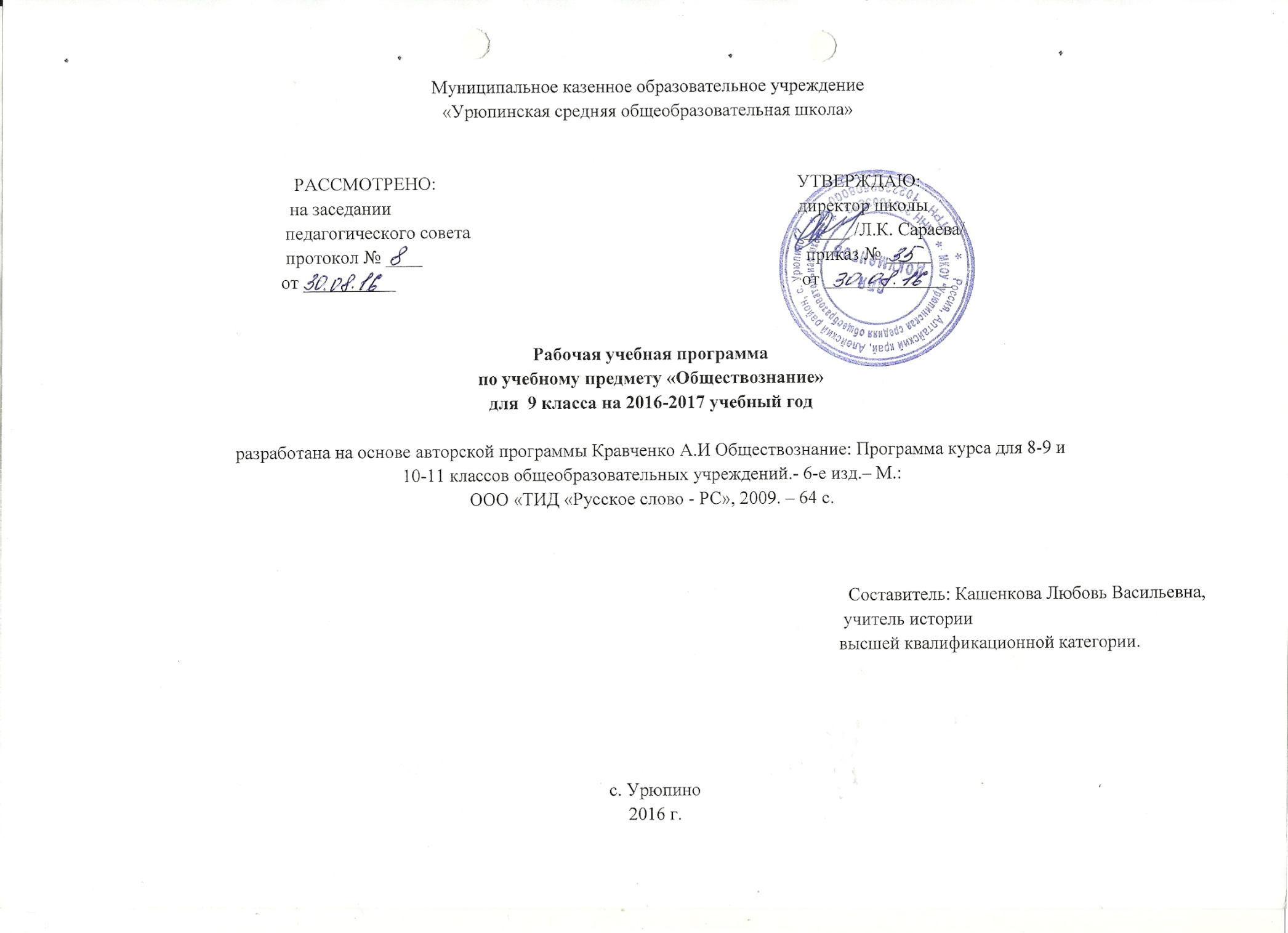 Пояснительная записка          Рабочая (учебная) программа по обществознанию составлена в соответствии с федеральным компонентом Государственного стандарта основного общего образования, Примерной программой основного общего образования, на основе авторской программы А.И. Кравченко для 8-9 классов.  Конкретизирует содержание предметных тем образовательного стандарта, дает распределение учебных часов по темам курса. Включает следующие разделы: пояснительную записку, требования к уровню подготовки обучающихся, содержание учебного предмета, тематическое планирование с указанием количества часов, отводимых на освоение каждой темы.       Курс «Обществознание» основной школы делится на два органически единых, но имеющих свою специфику концентра: 6-7 и 8-9 классы.                Изучение обществознания в 8-9 классах направлено на достижение следующих целей:развитие личности в ответственный период социального взросления человека (11-15 лет), ее познавательных интересов, критического мышления в процессе  восприятия социальной (в том числе экономической и правовой) информации и определения собственной позиции; нравственной и правовой культуры, экономического образа мышления, способности к самоопределению и самореализации;воспитание общероссийской идентичности, гражданской ответственности, уважения к социальным нормам; приверженности гуманистическим и демократическим ценностям, закрепленным в Конституции Российской Федерации;освоение на уровне функциональной грамотности системы знаний, необходимых для социальной адаптации: об обществе; основных социальных ролях; позитивно оцениваемых обществом качествах личности, позволяющих успешно взаимодействовать в социальной среде; сферах человеческой деятельности; способах регулирования общественных отношений; механизмах реализации и защиты прав человека и гражданина; овладение умениями познавательной, коммуникативной, практической деятельности в основных характерных для подросткового возраста социальных ролях; формирование опыта применения полученных знаний для решения типичных задач в области социальных отношений;  экономической и гражданско-общественной деятельности; межличностных отношениях; отношениях между людьми различных национальностей и вероисповеданий; самостоятельной познавательной деятельности; правоотношениях; семейно-бытовых отношениях.       Курс «Обществознание» в 9 классе  состоит из трех разделов: «Политическая сфера», «Человек и его права», «Духовная сфера ».       При изучении политической сферы общества необходимо ответить на следующие вопросы:Что такое государство, политические партии, власть, закон и право?Как группы людей борются за получение власти, как устраняют соперников и завоевывают симпатии населения, как поддерживают правопорядок?Кто составляет избирательную базу партии или движущую силу революции, кто является противником, а кто сторонником в борьбе, кто совершает преступления и кто с ними борется?       В разделе «Человек и его права» особое внимание уделено правовым вопросам, с которыми постоянно приходится сталкиваться современному подростку.       В разделе «Духовная сфера» освещены культура, религия, искусство и образование.        Распределение учебного времени в рабочей (учебной) программе соответствует авторской программе и составляет 34 учебных часа  + 1 час резерва с целью соответствия годовому календарному учебному графику. Резерв может быть использован в течение учебного года для корректировки учебной программы, в связи с отсутствием возможности замещения, а также на повторение пройденного материала и  (или) итоговую проверку знаний обучающихся по предмету.Результаты обучения учащихся приведены в разделе «Требования к уровню подготовки обучающихся. Требования направлены на реализацию деятельностного и личностно ориентированного подходов; овладение учащимися знаниями и умениями, значимыми для их социализации, мировоззренческого и духовного развития, позволяющими ориентироваться в окружающем мире, востребованными в повседневной жизни.ТРЕБОВАНИЯ К УРОВНЮ ПОДГОТОВКИ ОБУЧАЮЩИХСЯВ результате изучения обществознания ученик должен:Знать/пониматьсоциальные свойства человека, его взаимодействие с другими людьми;сущность общества как формы совместной деятельности людей; характерные черты и признаки политической и духовной сфержизни общества;содержание правовых норм, регулирующих общественныеотношения.Уметьописывать основные социальные объекты,  выделяя их существенные признаки;  сравнивать, изученные социальные объекты, суждения об обществе и человеке, выявлять  их общие черты и различия, исследуя несложные реальные связи и зависимости;объяснять, изученные социальные объекты и процессы, их взаимосвязи (включаявзаимодействия человека и общества, общества и природы, сфер общественной жизни);приводить примеры, изученных  социальных объектов определенного типа, социальных отношений;  ситуаций, регулируемых различными видами социальных норм;    деятельности людей в различных сферах;оцениватьсобственное поведение и поведение людей с точки зрения социальных норм, экономической рациональности;решать  познавательные и практические задачи в рамках изученного материала,отражающие типичные ситуации в различных сферах деятельности человека;осуществлятьпоиск социальной информации по заданной теме из различных ее носителей (материалы СМИ, учебный текст и другие адаптированные источники); различать в социальной информации факты и мнения;Использовать приобретенные знания и умения  в практической деятельности и повседневной жизни для:полноценного выполнения типичных для подростка социальных ролей;общей ориентации в актуальных общественных событиях и процессах;нравственной и правовой оценки конкретных поступков людей;реализации и защиты прав человека и гражданина, осознанного выполнения гражданских обязанностей; первичного анализа и использования социальной  информации;сознательного неприятия антиобщественного поведения.СОДЕРЖАНИЕ УЧЕБНОГО ПРЕДМЕТАПолитическая сфераТема 25. Власть. Формы проявления влияния: сила, власть и авторитет. Становление власти в качестве политического института общества. Разделение властей. Властные отношения и социальная иерархия. Борьба за власть.Тема 26. Государство. Определение политической системы общества. Общие признаки государства. Понятие и значение суверенитета. Внешние и внутренние функции государства. Причины и условия появления государства. Причины и условия появления государства. Виды монополии государства: общие и частные.Тема 27. Национально-государственное устройство. Объединение и отделение наций. Формирование единой Европы. Распад СССР и проблема сепаратизма. Национально-освободительные войны и межнациональные конфликты. Централизованное и национальное государство, их сходство и различие. Одно-и многонациональные государство.Тема 28. Формы правления.Понятие об источнике власти. Классификация форм правления. Сущность и политическое устройство демократии. Особенности демократии в нашей стране. Природа и сущность республики. Сочетание законодательной и исполнительной ветвей власти. Основные разновидности республики: парламентская, президентская и смешанная.Тема 29. Политические режимы. Сущность и классификация политических режимов. Характеристика и исторические формы авторитаризма. Природа и сущность диктатуры. Происхождение и особенности парламентского режима. Парламент как защитник демократических свобод и борьба за его учреждение. Структура парламента.Тема 30. Гражданское общество и правовое государство.Два значения гражданского общества. Признаки гражданского общества. История развития и сущность гражданства. Избирательное право и его происхождение. Борьба за гражданские права. Понятие о правовом государстве, история его становления. Признаки правового государства. Черты тоталитарного государства.Тема 31. Голосование, выборы, референдум.Голосование как форма участия граждан в политической жизни страны. Составные части процедуры голосования. Активность электората. Политические предпочтения людей. Электорат политических партий России. Конкуренция политических партий за электорат. Роль референдума в политической жизни.Тема 32. Политические партии.Определение и признаки политических партий. Понятие о программа политической партии. Одно- и многопартийная система, их особенности, преимущества и недостатки. Функции политических партий. Классификация политических партий. Роль политических партий в обществе.Повторение. Политическая жизнь современной России : общее и особенное.Человек и его права Тема 33. Право, его сущность и особенности Социальные нормы. Функции и сущность права. Представление о юридической ответственности. Права и обязанности. Понятие о естественных правах и гражданских правах. Уровень и содержание правосознания. Правовая культура. Разновидности правовых норм. Основные отрасли права. Иерархия нормативно-правовых актов.Тема 34. Закон и власть.Равенство перед законом. Структура федерального собрания. Функции и роль депутатов. Состав и функции Госдумы и Совета Федерации. Институт президентства в России. Права и полномочия президента. Состав и функции правительства. Республиканские и местные органы власти. Структура и функции судебной власти. Структура и функции правоохранительных органов России.Тема 35. Конституция.Конституция как основной закон страны, её структура. Правовой статус человека. Классификация конституционных прав. Характеристика личных прав. Содержание политических и гражданских прав. Нарушение прав и свобод гражданина, их защита.Тема 36. Право и экономика. Имущественные отношения. Принцип равенства участников гражданских правоотношений. понятие физического и юридического лица. Право собственности на имущество. Сделка и договор. Потребитель и его права.Правовое регулирование трудовых отношений. Кодекс законов о труде РФ. Трудоустройство и его регулирование. Заключение трудового договора, расторжение контракта. Расторжение трудового контракта с администрацией и увольнение. Защита детского труда.Тема 37. Правовые основы брака и семьи. Нормы семейного права и Семейный кодекс РФ. Юридическая трактовка брака. Понятие фиктивного брака. Юридические документы, подтверждающие заключение и расторжение брака. Взаимные обязанности родителей и детей. Понятие о правоспособности. Органы опеки и попечительства. Классификация прав и свобод ребенка.Тема 38. Преступление и наказание.Формы совершения преступления: действие и бездействие. Три признака преступления. Умысел или неосторожность как формы выражения вины. Соучастники преступления и преступная организация. Причины совершения преступления. Ответственность. Понятие административного проступка. Субъекты применение взысканий. Разнообразие мер воздействия. Представление о гражданском правонарушении. Нарушение трудовой дисциплины. Материальная ответственность. Принцип презумпции невиновности. Дознание и следствие. Основные виды наказания. Лишение свободы и меры воспитательного воздействия.Повторение. Права и обязанности подросткаДуховная сфераТема 39. Сущность и строение человеческой культурыПроисхождение слова «культура» и его значение. Материальная и нематериальная культура, её состав и структура. Элементы культуры и культурный комплекс. Этикет, его происхождение и правила. Культурное наследие и культурные универсалии. Роль культурного наследия в сохранении и развитии культуры. Культурное наследие России, проблемы его сохранения.Тема 40. Культурные нормы.Понятие о культурных нормах, их разновидности. Образ жизни. Привычки и манеры. Значение этикета в культуре. Обычай и традиции. Молодежная мода. Обряд, его символическое значение. Церемония и ритуал. Нравы и мораль. Обычное право и юридические законы. Санкции как регулятор человеческого поведения. Культурная относительность норм.Тема 41. Формы культуры.Основные формы культуры. Характерные особенности элитарной культуры. Отличительные черты народной культуры. Массовая культура, её появление и средства распространения. Понятие о доминирующей культуре, субкультуре и контркультуре, их отличительные черты. Неформальные молодежные группы, их поведение и образ жизни. Молодежная субкультура и классовая принадлежность.Тема 42. Религия. Различные определения религии, её значение и роль в обществе. Тотемизм, фетишизм, анимизм. Мировые религии: христианство, ислам, буддизм. Вера и верование. Миф и мифология. Культ и символ как важные элементы религии. Религиозные обряды и типы жертвоприношений. Культ предков и традиция уважения родителей. Вероучение в мировых религиях. Теология и Божественное откровение. Понятие о библейском и церковном каноне.Тема 43. Искусство.Различные трактовки искусства. Структура и состав изобразительного искусства. Субъекты художественной культуры и деятели искусства. Инфраструктура художественной культуры. Критерии произведений искусства. Изящные искусства, их история и развитие. «Свободные искусства»Тема 44. Образование.Основная задача и исторические формы образования. Приемы обучения, предметы и формы усвоения учебных знаний. Государственное и частное образование, школьное и домашнее. Общее образование и специальное образование. Школа как особый тип учебно-воспитательного учреждения. Правовые основы школьного образования.Тема 45. Наука.Роль науки в современном обществе. Сочетание научной и педагогической функции в университете. Научно-исследовательские и академические институты. Классификация наук. Школа как способ приобщения к основам наук. Структура, функции, история и формы высшего образования. Зарождение и развитие университетов. История и разновидность академий.Повторение. Школьное образование как механизм приобщения подростка к основам культуры и научным знаниям.Итоговое занятиеТЕМАТИЧЕСКОЕ ПЛАНИРОВАНИЕУчебно-методическое обеспечениеКравченко А.И., Певцова Е.А. Обществознание: Учебник для 9 класса общеобразовательных учреждений. – 10-е изд. – М.: ООО «ТИД «Русское слово – РС», 2010. – 224 сКравченко А.И Обществознание: Программа курса для 8-9 и 10-11 классов общеобразовательных учреждений.- 6-е изд.– М.:ООО «ТИД «Русское слово - РС», 2009. – 64 с.Хромова И.С. Тесты по обществознанию к учебнику А.И. Кравченко, Е.А. Певцовой «Обществознание». 9 класс. – 5-е изд. – М.: ООО «Русское слово – учебник5», 2014. – 88 с.Хромова И.С. Рабочая тетрадь по обществознанию к учебнику А..И. Кравченко, Е.А. Певцовой «Обществознание» для 9 класса общеобразовательных организаций. – 9-е изд. – М.: ООО «Русское слово - учебник», 2015. – 88 с.Приложение 1Лист внесения изменений и дополнений в Рабочую программупо предмету    обществознание 9 класс№Название раздела, темыКоличество часовИз нихИз нихДатаФакт.№Название раздела, темыКоличество часовИзучение новогои закреплениеПрактич.  занятияДатаФакт.Раздел IV. Политическая сфераРаздел IV. Политическая сфера11921Власть12Государство13Национально-государственное устройство. 14Формы правления15Политические режимы16Гражданское общество и правовое государство17Голосование, выборы, референдум18-9Учебный проект «Избирательное право и избирательный процесс в РФ»210Политические партии111Повторение. Политическая жизнь современной России: общее и особенное1Раздел V. Человек и его праваРаздел V. Человек и его права119212Право, его сущность и особенности113Закон и власть114Конституция115Право и экономика. Имущественные отношения116Потребитель и его права117Правовое регулирование трудовых отношений118Правовые основы брака и семьи119Преступление и наказание120Повторение. Права и обязанности подростка121-22Учебно-деловая игра «Права подростка и ответственность за совершенное деяние»2Раздел VI. Духовная сфераРаздел VI. Духовная сфера118323Сущность и строение человеческой культуры124Культурные нормы125Формы культуры126Религия127Религия128Искусство129-30Учебный проект «Виртуальная экскурсия в музей»231Образование132Наука133Повторение. Школьное образование как механизм приобщения подростка к основам культуры и научным знаниям.134Итоговое повторение135Резерв1Итого:Итого:35269Дата внесения измененийХарактеристика измененийРеквизиты документа, которым закреплено изменениеПричина изменений